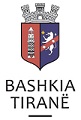 R  E  P U  B  L  I  K  A    E   S  H  Q  I  P  Ë  R  I  S  ËKËSHILLI BASHKIAKV E N D I MNr. 93, datë 02.08.2021“PËRMIRATIMIN E MARRËVESHJES SË BASHKËPUNIMIT MIDIS BASHKISË TIRANË DHE BANKËS KOMBËTARE TREGTARE, PËR HAPJEN E ÇERDHES PËR FËMIJËT E STAFIT TË KËSAJ SHOQËRIE, NË KUADËR TË VËNIES NË ZBATIM TË PROJEKTIT “ÇERDHE DHE KOPËSHT PRANË VENDIT TË PUNËS”Në mbështetje të nenit 113, pika 2, të Kushtetutës, nenit 8, pika 2, nenit 9, pika 1, nënpika 1.1, shkronja “b”, nenit 23, pika 12, nenit 54, shkronja “k”, nenit 55, pikat 2 dhe 6, të ligjit nr. 139/2015, “Për vetëqeverisjen vendore”, të ndryshuar, ligjit nr. 69/2012, "Për sistemin arsimor parauniversitar”, të ndryshuar, me propozimin e kryetarit të Bashkisë, Këshilli Bashkiak,V E N D O S I: 1. Miratimin e marrëveshjes së bashkëpunimit midis Bashkisë Tiranë dhe subjektit “Banka Kombëtare Tregtare” sh.a, për hapjen e çerdhes për fëmijët e stafit të kësaj shoqërie, në kuadër të vënies në zbatim të projektit “Çerdhe dhe kopësht pranë vendit të punës”, sipas teksit bashkëlidhur dhe pjesë përbërëse të këtij vendimi.2. Ngarkohen kryetari i Bashkisë për nënshkrimin e marrëveshjes, si dhe Drejtoria e Përgjithshme e Çerdheve dhe Kopshteve për nënshkrimin e marrëveshjeve/kontratave të tjera që mund të lidhen në funksion të zbatimit të parashikimeve të pikës 1, të këtij vendimi.3. Ngarkohen kryetari i Bashkisë, Drejtoria e Përgjithshme e Çerdheve dhe Kopshteve, Drejtoria e Përgjithshme e Shërbimeve Sociale dhe Drejtoria e Përgjithshme e Menaxhimit Financiar për zbatimin e këtij vendimi.Ky vendim hyn në fuqi sipas përcaktimeve të pikës 6, të nenit 55, të ligjit nr. 139/2015, “Për vetëqeverisjen vendore”, të ndryshuar.K R Y E T A RROMINA KUKO